Belém, _____ / _____ /2021_______________________________________________Candidato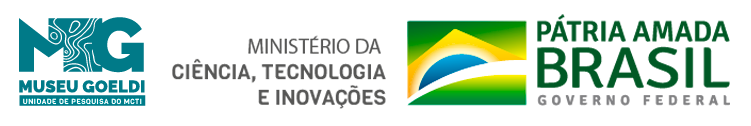 DADOS PESSOAIS DO CANDIDATO-BOLSA PIBIC/CNPqPreencher todos os camposPreenchimento DigitalDADOS PESSOAIS DO CANDIDATO-BOLSA PIBIC/CNPqPreencher todos os camposPreenchimento DigitalDADOS PESSOAIS DO CANDIDATO-BOLSA PIBIC/CNPqPreencher todos os camposPreenchimento DigitalDADOS PESSOAIS DO CANDIDATO-BOLSA PIBIC/CNPqPreencher todos os camposPreenchimento DigitalDADOS PESSOAIS DO CANDIDATO-BOLSA PIBIC/CNPqPreencher todos os camposPreenchimento DigitalNome:  ___________________________________________________________________________________ Endereço para acessar este Lattes: Nome:  ___________________________________________________________________________________ Endereço para acessar este Lattes: Nome:  ___________________________________________________________________________________ Endereço para acessar este Lattes: Nome:  ___________________________________________________________________________________ Endereço para acessar este Lattes: Nome:  ___________________________________________________________________________________ Endereço para acessar este Lattes: Endereço: Endereço: Endereço: Endereço: Endereço: Bairro: Bairro: Bairro: CEP: CEP: Telefone: (   ) Telefone: (   ) Telefone: (   ) Celular: (   )Celular: (   )Cidade: Cidade: Cidade: Estado:Estado:RG nº                                       data Exp.                             Data da Exp.     Data da Exp.     Data da Exp.     Data da Exp.     CPF nº                                                                          Data de Nasc:   /   /   CPF nº                                                                          Data de Nasc:   /   /   CPF nº                                                                          Data de Nasc:   /   /   CPF nº                                                                          Data de Nasc:   /   /   CPF nº                                                                          Data de Nasc:   /   /   Filiação – Pai:Filiação – Pai:Filiação – Pai:Filiação – Pai:Filiação – Pai:               Mãe:                Mãe:                Mãe:                Mãe:                Mãe: E-mail:E-mail:E-mail:E-mail:E-mail:Banco: Brasil                                           Agência nº                                       C/C Banco: Brasil                                           Agência nº                                       C/C Banco: Brasil                                           Agência nº                                       C/C Banco: Brasil                                           Agência nº                                       C/C Banco: Brasil                                           Agência nº                                       C/C ESCOLARIDADE/FORMAÇÃOESCOLARIDADE/FORMAÇÃOESCOLARIDADE/FORMAÇÃOESCOLARIDADE/FORMAÇÃOESCOLARIDADE/FORMAÇÃOCURSO: ______________________________________________________Universidade/Faculdade: ___________________________________  ___ º Ano/Semestre:         Horário do Curso: Matutino (    )  Vespertino   (     ) Noturno (    ) CURSO: ______________________________________________________Universidade/Faculdade: ___________________________________  ___ º Ano/Semestre:         Horário do Curso: Matutino (    )  Vespertino   (     ) Noturno (    ) CURSO: ______________________________________________________Universidade/Faculdade: ___________________________________  ___ º Ano/Semestre:         Horário do Curso: Matutino (    )  Vespertino   (     ) Noturno (    ) CURSO: ______________________________________________________Universidade/Faculdade: ___________________________________  ___ º Ano/Semestre:         Horário do Curso: Matutino (    )  Vespertino   (     ) Noturno (    ) CURSO: ______________________________________________________Universidade/Faculdade: ___________________________________  ___ º Ano/Semestre:         Horário do Curso: Matutino (    )  Vespertino   (     ) Noturno (    ) DADOS DA BOLSADADOS DA BOLSADADOS DA BOLSADADOS DA BOLSADADOS DA BOLSATítulo do Subprojeto: Título do Subprojeto: Título do Subprojeto: Título do Subprojeto: Título do Subprojeto: Modalidade de Bolsa: (    ) PIBIC/CNPq                   Modalidade de Bolsa: (    ) PIBIC/CNPq                   Modalidade de Bolsa: (    ) PIBIC/CNPq                   Modalidade de Bolsa: (    ) PIBIC/CNPq                   Modalidade de Bolsa: (    ) PIBIC/CNPq                   Valor da Bolsa:R$400,00.Período: Setembro/2021- Agosto/2022Valor da Bolsa:R$400,00.Período: Setembro/2021- Agosto/2022Valor da Bolsa:R$400,00.Período: Setembro/2021- Agosto/2022Valor da Bolsa:R$400,00.Período: Setembro/2021- Agosto/2022Valor da Bolsa:R$400,00.Período: Setembro/2021- Agosto/2022Horário de presença no MPEG: Horário de presença no MPEG: Manhã (     ) ;  Tarde (     ) Manhã (     ) ;  Tarde (     ) Manhã (     ) ;  Tarde (     ) Orientador: Coordenação MPEG:CoordenaçãoOrientador: Coordenação MPEG:CoordenaçãoOrientador: Coordenação MPEG:CoordenaçãoOrientador: Coordenação MPEG:Coordenação  Ramal: 